                            ПРАЙС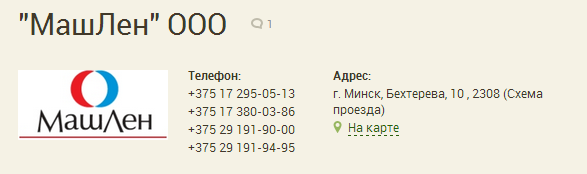 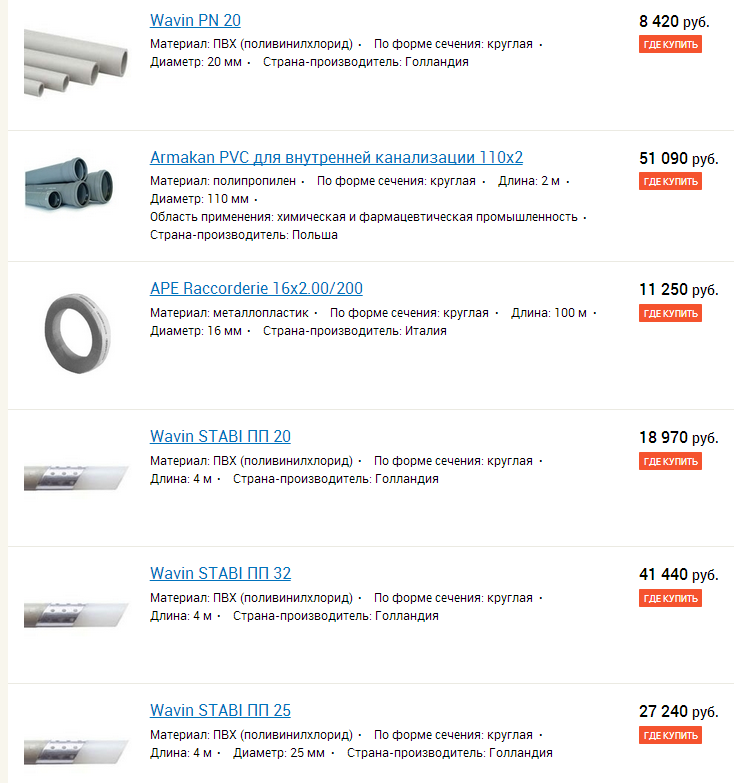 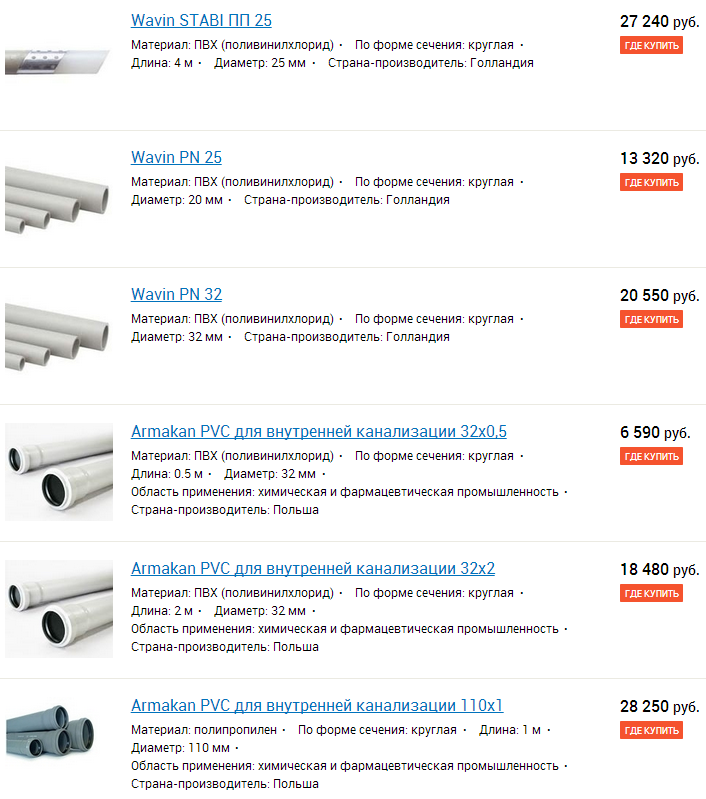 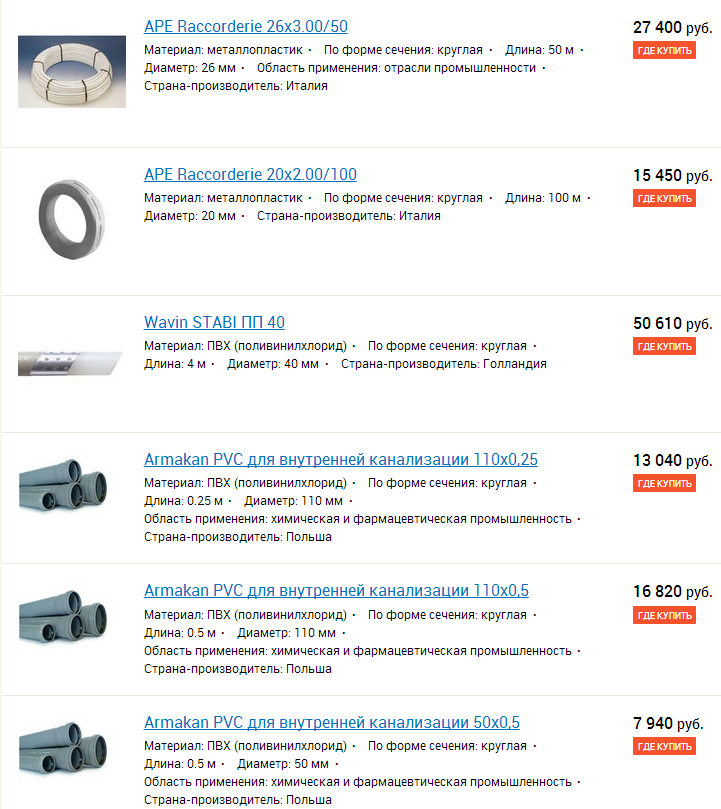 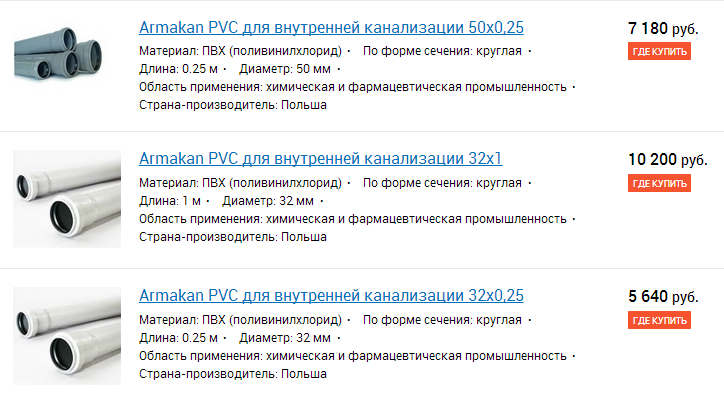 